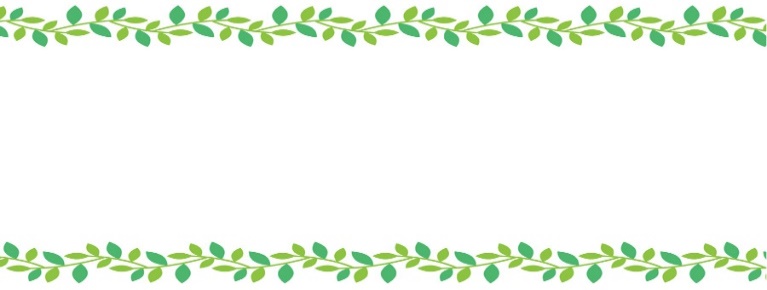 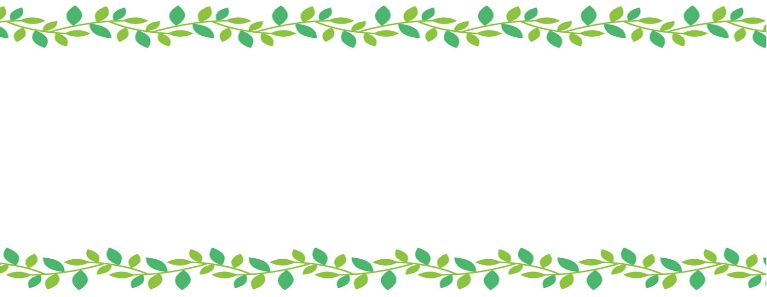 ・よく質問される内容をこちらのＱ＆Ａにまとめましたので、参考にしてください。・但し、厳密には各都道府県の状況によっても回答内容は多少変わるので、こちらのＱ＆Ａで解決されない場合は、下記、問い合わせ窓口までお問い合わせください。　　 ・問い合わせる場合は、「ガイドラインに関する問い合わせ方法（資料２６）」をご参照ください。　　 ・お返事までに数日かかります。